উপ সহকারী পরিচালকের দপ্তর,ফায়ার সার্ভিস ও সিভিল ডিফেন্স ঠাকুরগাঁওসিটিজেন চার্টারঅগ্নি-দুর্ঘটনা, উদ্ধার ও আহত সেবাঃ১। দুর্ঘটনার সাথে সাথে নিকটস্থ ফায়ার স্টেশন বা কেন্দ্রীয় নিয়ন্ত্রণ কক্ষে দুর্ঘটনার সংবাদ প্রদান করতে হবে।২। সংবাদ প্রাপ্তির সাথে সাথে ফায়ার কর্মীগণ সাজ-সরঞ্জামাদিসহ দুর্ঘটনাস্থলে গমন করেন।৩। যেকোন দূর্যোগে ৯৯৯ ডায়াল করলেই এ সেবা পাওয়া যায়। এছাড়া নিকটস্থ ফায়ারস্টেশনসমূহের নাম্বার সমূহঃ-০১। ঠাকুরগাঁও ফায়ার স্টেশন-০৫৬১-৫৩৪৪৪,০১৭৩০-০০৯১৩১০২। পীরগঞ্জ ফায়ার স্টেশন-০৫৬২৪-৫৬৫৫৫,০১৭৩০-০০৯১৩৪০৩। বালিয়াডাঙ্গী ফায়ার স্টেশন-০৫৬২২-৫৬১২২,০১৭৩৩-৯৯৯৬২৭০৪। রানীশংকৈল ফায়ার স্টেশন-০১৯৬৮-৮৮৮৫৬৪০৫। হরিপুর ফায়ার স্টেশন-০১৭৩০-৮১৫৫৩০এ্যাম্বুলেন্স সার্ভিসঃ১। অত্র অধিদপ্তর স্থানীয়ভাবে বা আন্তঃ জেলা পর্যায় রোগী পরিবহনের নিমিত্তে জনসাধারনের জন্য এ্যাম্বুলেন্স সার্ভিস প্রদান করে থাকে।২। এ্যাম্বুলেন্স সার্ভিসের আওতায় শুধুমাত্র রোগীকে বাসা থেকে হাসপাতালে অথবা দুর্ঘটনার স্থান থেকে হাসপাতালে স্থানান্তর করা হয়।৩। এ সেবার জন্য স্থানীয় পর্যায়ে বা পৌর এলাকায় ফোনের বা বার্তাবাহকের মাধ্যমে এ্যাম্বুলেন্স কল গ্রহণ করা হয়।৪। আন্তঃ জেলা পর্যায়ে বা দূরবর্তী কলের ক্ষেত্রে রোগী পরিবহনের জন্য নির্ধারিত ফরম পূরণ পূর্বক পূর্ব অনুমোদন নিতে হয়।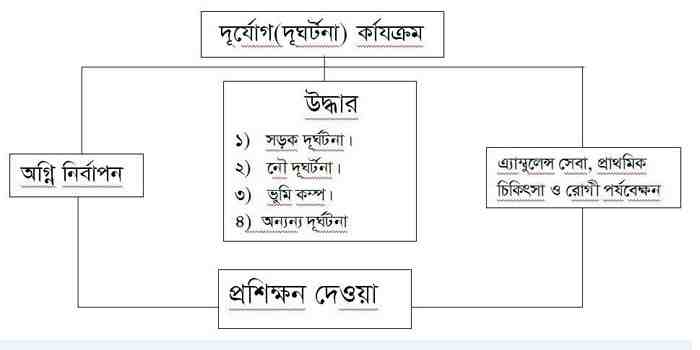 